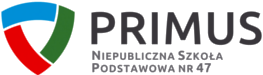 STATUTNIEPUBLICZNEJ SZKOŁY PODSTAWOWEJ NR 47IM. ROBERTA SCHUMANAFUNDACJI „PRIMUS"SPIS TREŚCIRozdział I: Postanowienia ogólne ……………………………………………………………………	str. 3Rozdział II: Cele i zadania szkoły ………………………………………………………………………	str. 3Rozdział III: Organy szkoły i ich zadania ……………………………………………………………	str. 4Dyrektor szkoły …………………………………………………………………………………….	str. 4Rada Pedagogiczna ……………………………………………………………………………….	str. 6Samorząd Uczniowski ……………………………………………………………………………	str. 7Dwójki Klasowe……………………………………………………………………………………..	str. 8Zasady współpracy między organami szkoły …………………………………………	str. 8Rozdział IV: Organizacja szkoły………………………………………………………………………….	str. 9Zasady rekrutacji uczniów …………………………………………………………………….	str. 9Działalność dydaktyczno-wychowawcza ………………………………………………	str. 10	Świetlica szkolna ………………………………………………………………………………….   str. 12	Biblioteka …………………………………………………………………………………………….	str. 12Pomoc psychologiczno-pedagogiczna ………………………………………………….   str. 13Rozdział V: Ocenianie, promowanie i klasyfikowanie ………………………………………	str. 15Rozdział VI: Współpraca szkoły z Rodzicami ……………………………………………………    str. 15Rozdział VII: Obowiązki i prawa pracowników szkoły ………………………………………	str. 16Zakres zadań nauczycieli ………………………………………………………………………	str. 17Dyrektor szkoły ……………………………………………………………………………………	str. 19	Wychowawca klasy ………………………………………………………………………………	str. 19Nauczyciel świetlicy ………………………………………………………………………………	str. 21Nauczyciel bibliotekarz………………………………………………………………………….	str. 21Psycholog………………………………………………………………………………………………	str. 22Zespoły przedmiotowe………………………………………………………………………….	str. 23     Rozdział VIII:  Prawa i obowiązki uczniów…………………………………………………………	str. 23Rozdział IX: Środki finansowe na utrzymanie szkoły …………………………………………	str. 26Rozdział X: Bezpieczeństwo i higiena pracy ………………………………………………………	str. 27Rozdział XI: Postanowienia końcowe …………………………………………………………………	str. 28Rozdział I  Postanowienia ogólne§ 1. Szkoła, kierując się wartościami uniwersalnymi, stawia sobie za cel zapewnienie uczniom pełnego rozwoju umysłowego, moralnego, emocjonalnego i fizycznego w zgodzie z ich potrzebami i możliwościami psychofizycznymi, w warunkach poszanowania ich godności osobistej oraz wolności światopoglądowej i wyznaniowej. W realizacji tego zadania szkoła respektuje zasady nauk pedagogicznych, przepisy prawa, a także zobowiązania wynikające z Powszechnej Deklaracji Praw Człowieka ONZ, Deklaracji Praw Dziecka ONZ oraz Konwencji o Prawach Dziecka. Szkoła ma charakter świecki (bezwyznaniowy), wychowuje uczniów zgodnie z zasadami demokracji, wolności i sprawiedliwości, w warunkach poszanowania godności i osoby ludzkiej, w atmosferze tolerancji światopoglądowej i wyznaniowej.§ 2. Niniejszy statut określa zadania, wewnętrzną organizację i sposób działania niepublicznej szkoły podstawowej, powołanej na podstawie przepisów ustawy z dnia 14 grudnia 2016 r. Prawo oświatowe. Nazwę szkoły ustala się w brzmieniu: Niepubliczna Szkoła Nr 47 im. Roberta Schumana Fundacji „PRIMUS.  § 3. Osobą prowadzącą Niepubliczną Szkołę Podstawowa Nr 47 im. Roberta Schumana Fundacji „PRIMUS" - zwaną w dalszych postanowieniach niniejszego statutu „szkołą" - jest Fundacja „PRIMUS", zwana w dalszych postanowieniach statutu „Fundacją". § 4. Siedziba szkoły mieści się przy ulicy Zoltana Balo 1  w Warszawie (kod pocztowy 02-793). § 5. Organem sprawującym nadzór pedagogiczny nad szkołą jest Mazowiecki Kurator Oświaty.§ 6. Szkoła jest szkołą niepubliczną o uprawnieniach szkoły publicznej.  Rozdział II Cele i zadania szkoły§ 7.1. Respektując postanowienia przepisów prawa oświatowego, w tym ustawy Prawo oświatowe, ustawy o systemie oświaty oraz przepisów wydanych na ich podstawie - szkoła, wykonując zadania w zakresie edukacji – stawia przed sobą i realizuje następujące cele i zadania dydaktyczne, wychowawcze i opiekuńcze:  kształcenie i wychowanie uczniów dokonuje się odpowiednio do ich indywidualnych możliwości i potrzeb, w sposób zapewniający im stały wszechstronny rozwój;integralnym elementem procesu edukacyjnego są działania na rzecz rozbudzania  aktywność poznawczej uczniów;zapewnia się uczniom optymalne warunki do intelektualnego, fizycznego, emocjonalnego i duchowego rozwoju;inicjuje się wśród uczniów dbałość o własny rozwój, o zdrowie, higienę psychiczną, efektywny wypoczynek i organizację czasu wolnego uczniów;kształtuje się i rozwija postawy etyczno-moralne i obywatelskie, więzi koleżeńskich i rodzinne, zachowania prospołecznych i tolerancję w stosunkach międzyludzkich zgodnie z zasadami humanizmu, w duchu poszanowania trwałych wartości kultury powszechnej i narodowej;kształtuje się samodzielność ucznia w funkcjonowaniu w środowisku szkolnym, społecznym.  2. Szkoła realizuje cele i zadania, o których mowa w ust. 1,  w oparciu o:przekazywanie uczniom fundamentalnych elementów współczesnej wiedzy i umiejętności, przy czym mają one mieć charakter ogólnokształcący;stosowanie w procesie dydaktyczno-wychowawczym nowoczesnych metod i technik nauczania;stosowanie indywidualizacji w procesie nauczania i wychowania;partnerską, ale obustronnie odpowiedzialną formę współdziałania nauczycieli z uczniami;racjonalnie ukierunkowaną pracę zespołową oraz pracę własną ucznia;dostosowaną do aktualnych potrzeb działalność pozalekcyjną i pozaszkolną;współpracę z rodzicami na różnych płaszczyznach.3. Szkoła opracowuje i stosuje Wewnątrzszkolne Zasady Oceniania, określające zasady oceniania, klasyfikowania i promowania uczniów oraz przeprowadzania egzaminów zgodne z odrębnymi przepisami.4. Szkoła przygotowuje i realizuje program wychowawczo-profilaktyczny. 5. Działalność opiekuńcza szkoły obejmuje w szczególności stworzenie bezpiecznych warunków do pracy i nauki opartych na przepisach BHP i PPoż. oraz zapewnianie opieki dzieciom w trakcie zajęć, w przerwach pomiędzy zajęciami oraz po lekcjach: w świetlicy szkolnej – dla uczniów uczęszczających do klas pierwszego etapu kształcenia, lub poprzez zapewnienie opieki nauczycielskiej – dla uczniów uczęszczających do klas drugiego etapu kształcenia.6. Szkoła realizuje statutowe zadania we współpracy z Radą Fundacji, Prezydium Rady Fundacji i Zarządem Fundacji oraz przy współpracy z innymi instytucjami, aby stworzyć odpowiednie warunki służące osiąganiu optymalnych efektów swej działalności.Rozdział III Organy szkoły i ich zadania§ 8. W  szkole powołuje się następujące organy szkoły:Dyrektor szkoły;Rada Pedagogiczna;Samorząd Uczniowski;Dwójki Klasowe. Dyrektor szkoły§ 9.  Dyrektor szkoły:1)	kieruje bieżącą działalnością szkoły zgodnie z niniejszym statutem oraz reprezentuje ją na zewnątrz,2)	zapewnia właściwe warunki działalności dydaktycznej, wychowawczej i opiekuńczej, umożliwiające uczniom pełen rozwój umysłowy, moralno-emocjonalny i fizyczny zgodny z ich potrzebami i możliwościami psychofizycznymi w warunkach poszanowania ich godności osobistej oraz wolności światopoglądowej i wyznaniowej poprzez:stworzenie właściwej struktury organizacyjnej szkoły;prowadzenie polityki kadrowej, wnioskując do organu prowadzącego o zatrudnianie i zwalnianie nauczycieli;dbanie o wysoki poziom zajęć dydaktycznych;nadzór nad realizacją odpowiedniego programu wychowawczo-profilaktycznego oraz opieki nad uczniami;zatwierdzanie i dopuszczanie do użytku, po zasięgnięciu opinii Rady Pedagogicznej, programu nauczania przedstawionego dyrektorowi przez nauczyciela lub zespół nauczycieli, oraz sprawowanie nadzoru nad jego realizacją;ustalanie wyboru podręczników na podstawie propozycji nauczyciela lub zespołu nauczycieli, po zasięgnięciu opinii Rady Pedagogicznej;dobór zajęć dodatkowych wspomagających rozwój uczniów i rozbudzających ich zainteresowania. 3)	tworzy właściwy i atrakcyjny wizerunek szkoły na zewnątrz w ścisłej współpracy z Radą Pedagogiczną i Zarządem Fundacji,4) 	wykonuje obowiązki przewodniczącego Rady Pedagogicznej i odpowiada za realizację zadań zgodnie z jej uchwałami i rozstrzygnięciami organu prowadzącego szkołę,5) 	odpowiada za prawidłową realizację zadań wyznaczonych przez organ nadzoru pedagogicznego,6) 	odpowiada za jakość pracy szkoły i sprawuje nadzór pedagogiczny,odpowiada za tworzenie warunków do rozwijania samorządnej i samodzielnej pracy uczniów,wnioskuje w sprawach nagród, odznaczeń i innych wyróżnień dla nauczycieli oraz kar porządkowych do organu prowadzącego szkołę,odpowiada za prawidłowe dysponowanie środkami finansowymi określonymi w planie finansowym szkoły  zatwierdzonym przez Zarząd Fundacji,podejmuje decyzje w sprawie przyjmowania uczniów do szkoły, a także skreślania z listy uczniów w trybie określonym w niniejszym Statucie;opracowuje kalendarz roku szkolnego i wydarzeń szkolnych,opracowuje koncepcję pracy szkoły oraz podejmuje decyzje w sprawie innowacji i eksperymentów pedagogicznych w szkole po zatwierdzeniu ich projektów przez Prezydium Rady Fundacji,ustala, w porozumieniu z Zarządem Fundacji, warunki korzystania ze stołówki szkolnej, w tym wysokość opłat za posiłki,podejmuje decyzje w sprawie o zezwolenie uczniowi na indywidualny tok nauczania lub program nauczania.§ 10. Dyrektor szkoły wykonując swoje zadania współpracuje z nauczycielami, rodzicami i uczniami oraz organami będącymi ich reprezentantami: organem prowadzącym, Radą Pedagogiczną, Samorządem Uczniowskim i Dwójkami Klasowymi.Rada Pedagogiczna§ 11.1. Rada Pedagogiczna jest kolegialnym organem szkoły w zakresie realizacji jej statutowych zadań dotyczących kształcenia, wychowania i opieki. 2.  W skład Rady Pedagogicznej wchodzą wszyscy pracujący nauczyciele w szkole. 3. Rada Pedagogiczna w formie uchwał zatwierdza, opiniuje i wnioskuje w sprawach związanych z działalnością dydaktyczną, wychowawczą, opiekuńczą oraz organizacyjną szkoły.4. Uchwały Rady Pedagogicznej podejmowane są zwykłą większością głosów, w obecności co najmniej połowy jej członków.5. Posiedzenia Rady Pedagogicznej są protokołowane.§ 12. Do kompetencji Rady Pedagogicznej należy:opracowanie i zatwierdzanie Wewnątrzszkolnych Zasad Oceniania (WZO);zatwierdzanie planów pracy szkoły;zatwierdzanie programu wychowawczo-profilaktycznego szkoły;zatwierdzanie klasyfikacji i promocji uczniów;ustalenie organizacji doskonalenia zawodowego nauczycieli;podejmowanie uchwał w sprawach nagród i kar uczniów, w tym w przedmiocie skreślenia ucznia z listy uczniów – w zakresie uregulowanym postanowieniami § 92 i § 93 niniejszego statutu;zatwierdzanie „Regulaminu korzystania z telefonów komórkowych i innych urządzeń elektronicznych  na terenie szkoły i podczas innych zajęć dydaktyczno-wychowawczych organizowanych przez szkołę, poza nią”;podejmowanie uchwał w sprawach wynikających z zarządzeń szczegółowych.§ 13. Rada Pedagogiczna opiniuje:organizację pracy szkoły, w szczególności tygodniowy rozkład zajęć lekcyjnych i pozalekcyjnych,wniosek dyrektora szkoły o przyznanie nauczycielom odznaczeń i innych wyróżnień,programy nauczania oraz wyboru podręczników przedstawiony dyrektorowi szkoły przez  nauczyciela lub zespół nauczycieli,wniosek rodziców o zezwolenie uczniowi na indywidualny tok nauczania, propozycje dyrektora szkoły w sprawach przydziału nauczycielom stałych prac i zajęć w ramach wynagrodzenia zasadniczego oraz dodatkowo płatnych zajęć dydaktycznych, wychowawczych i opiekuńczych.§ 14. Dyrektor szkoły wstrzymuje wykonanie uchwał Rady Pedagogicznej niezgodnych z przepisami prawa. O wstrzymaniu wykonania uchwały dyrektor szkoły niezwłocznie zawiadamia organ prowadzący szkołę oraz organ sprawujący nadzór pedagogiczny. § 15. Rada Pedagogiczna przygotowuje projekt statutu szkoły albo jego zmiany i przedstawia go, po konsultacjach z członkami społeczności szkolnej,  do uchwalenia Radzie Fundacji. Nie podlegają  konsultacjom społecznym zmiany wynikające z nowelizacji prawa oraz zlecone przez Mazowieckiego Kuratora Oświaty w ramach pełnionego nadzoru pedagogicznego. Zmiany zlecone przez Mazowieckiego Kuratora Oświaty wprowadzane są do statutu w terminie wyznaczonym przez MKO i na czas między Posiedzeniami Rady Fundacji zatwierdzane są przez Prezydium Rady Fundacji.§ 16. Członków Rady Pedagogicznej obowiązuje tajemnica obrad w sprawach, które mogą naruszać dobro osobiste uczniów, rodziców, nauczycieli oraz innych pracowników szkoły.§ 17.1.  W pracach Rady Pedagogicznej mogą uczestniczyć z głosem doradczym:1)	członkowie Prezydium Rady Fundacji,2)	członkowie Zarządu Fundacji,3)	przedstawiciele Samorządu Uczniowskiego,4)	inne osoby zaproszone przez jej przewodniczącego.2. Osoby, o których mowa w ust. 1 mogą brać udział w tej części obrad Rady Pedagogicznej, w której ich udział jest niezbędny z uwagi na przedmiot obrad oraz na której nie są omawiane indywidualne sprawy uczniów. § 18. Organizację pracy oraz szczegółowy zakres i formy działalności Rady Pedagogicznej określa zatwierdzony przez nią regulamin.§ 19. 1. Rada pedagogiczna powołuje ze swego grona zespoły zadaniowe:  1)	zespoły przedmiotowe,2)	zespoły wychowawcze,3)	inne zespoły powoływane w miarę potrzeb.2. Zespoły zadaniowe działają pomiędzy posiedzeniami Rady Pedagogicznej.  Samorząd uczniowski§ 20. 1. W szkole działa samorząd uczniowski, który tworzą wszyscy uczniowie szkoły.2. Zasady wybierania i działania organów Samorządu Uczniowskiego określa regulamin uchwalony przez Radę Samorządu Uczniowskiego.3. Regulamin Samorządu Uczniowskiego nie może być sprzeczny ze statutem szkoły.4. Samorząd Uczniowski może przedstawić Radzie Pedagogicznej, dyrektorowi szkoły oraz Zarządowi Fundacji wnioski i opinie we wszystkich sprawach szkoły, w szczególności dotyczących realizacji podstawowych praw uczniów, takich jak:prawo do zapoznawania się z programem nauczania, z jego treścią, celami i stawianymi wymaganiami,prawo do jawnej, umotywowanej oceny postępów w nauce i zachowaniu oraz znajomości Wewnątrzszkolnych Zasad Oceniania,prawo do organizacji życia szkolnego, umożliwiającej zachowanie właściwych proporcji między wysiłkiem szkolnym, a możliwością rozwijania i zaspokajania własnych zainteresowań,prawo do organizowania działalności kulturalnej, oświatowej, sportowej, rozrywkowej i charytatywnej zgodnie z własnymi potrzebami i możliwościami organizacyjnymi, w  porozumieniu z dyrektorem szkoły,prawo redagowania i wydawania gazety szkolnej,prawo wyboru nauczyciela pełniącego funkcję opiekuna Samorządu Uczniowskiego,prawo uczestnictwa w posiedzeniach Rady Pedagogicznej w celu przedstawienia swoich propozycji i wniosków dotyczących spraw uczniów, z zastrzeżeniem postanowień § 17 ust. 2 niniejszego statutu,prawo podejmowania inicjatyw w rozwoju samorządności i form spędzania wolnego czasu.§ 21. Organy Samorządu Uczniowskiego są jedynymi reprezentantami ogółu uczniów.Dwójki Klasowe§ 22. 1. W szkole działają Dwójki Klasowe, reprezentujące rodziców uczniów danej klasy. 2. W skład Dwójek Klasowych wchodzi dwoje rodziców uczniów każdej z klas, wybranych spośród swego grona,  w trybie przez siebie ustalonym.  3. Dwójki klasowe współpracują ze szkołą poprzez konsultacje bieżących i planowanych w szkole działań. Dwójki Klasowe mogą występować do dyrektora szkoły, innych organów szkoły oraz organów Fundacji z wnioskami i opiniami w sprawach  wychowawczych i organizacyjnych dotyczących życia klasy i szkoły.Zasady współpracy między organami szkoły§ 23. 1.  Organy szkoły współpracują w duchu porozumienia, tolerancji i wzajemnego szacunku, umożliwiając sobie wzajemnie:swobodne działanie i podejmowanie decyzji w granicach kompetencji określonych przepisami prawa oświatowego i statutem szkoły,rozwiązywania sytuacji konfliktowych wewnątrz szkoły,bieżącą wymianę informacji o podejmowanych i planowanych działaniach lub decyzjach.Wszystkie organy szkoły zobowiązane są do wzajemnego informowania się o podjętych lub planowanych działaniach i decyzjach w terminie 14 dni od daty ich podjęcia.Ustala się następujące zasady współdziałania organów szkoły:każdy organ szkoły może włączyć się do rozwiązywania konkretnych problemów szkoły, proponując opinię lub stanowisko w danej sprawie, nie naruszając kompetencji organu uprawnionego,organy szkoły mogą zapraszać na swoje planowane lub doraźne zebrania przedstawicieli innych organów w celu wymiany informacji i poglądów,dyrektor szkoły zobowiązany jest do sporządzenia i przekazania każdemu organowi szkoły wykazu ich kompetencji, opracowanego na podstawie ustaw oświatowych i niniejszego statutu,uchwały organów szkoły, prawomocnie podjęte w ramach ich kompetencji podaje się do ogólnej wiadomości w szkole,rodzice przedstawiają wnioski i opinie organom szkoły poprzez swoją reprezentację - Dwójki Klasowe,uczniowie przedstawiają wnioski i opinie organom szkoły poprzez swoją reprezentację - Radę Samorządu Uczniowskiego,poszczególne organy przedstawiają swoje wnioski i opinie innym organom lub ich reprezentacjom w formie pisemnej lub ustnej,wnioski i opinie są rozpatrywane na najbliższych posiedzeniach plenarnych zainteresowanych organów, a w szczególnie uzasadnionych przypadkach wymagających podjęcia szybkiej decyzji w terminie 7 dni.Sytuacje konfliktowe pomiędzy poszczególnymi organami rozwiązywane są wewnątrz
szkoły w drodze dyskusji i negocjacji.W wypadku nieuzyskania porozumienia wewnątrzszkolnego, dyrektor szkoły zobowiązany jest poinformować o zaistniałej sytuacji organ prowadzący szkołę.Rozdział IV Organizacja szkoły § 24. Organem prowadzącym szkołę jest Fundacja. Szkoła działa w oparciu o wpis do ewidencji szkół niepublicznych prowadzonej przez Prezydenta m.st. Warszawy oraz niniejszy statut. § 25. Szkoła może prowadzić działalność w oparciu o niepełną strukturę klas.§ 26.1. Podstawową jednostką organizacyjną szkoły jest oddział (klasa) składająca się maksymalnie z 16 uczniów, którzy w danym roku szkolnym uczą się wszystkich przedmiotów obowiązkowych, określonych planem nauczania zgodnym z odpowiednim ramowym planem nauczania i programem wybranym z zestawu programów dla danej klasy dopuszczonych do użytku szkolnego.2. Po zakończeniu etapu nauczania zintegrowanego dopuszczalne jest zwiększenie liczby uczniów w klasie do 18. § 27. Zajęcia lekcyjne w szkole odbywają się pięć razy w tygodniu od poniedziałku do piątku.§ 28. Termin rozpoczęcia roku szkolnego, jego zakończenie, okres ferii i wakacji pozostają zgodne z terminami przyjętymi w sprawie organizacji roku szkolnego przez Ministerstwo Edukacji Narodowej.§ 29. Po ukończeniu szkoły uczniowie otrzymują świadectwo ukończenia szkoły podstawowej i zaświadczenie, które uprawniają ich do ubiegania się o przyjęcie do dowolnie wybranej szkoły ponadpodstawowej.Zasady rekrutacji uczniów§ 30. Szkoła przeprowadza rekrutację uczniów w oparciu o zasadę powszechnej dostępności. § 31. Uczniowie kandydaci do szkoły powinni charakteryzować się optymalnym dla ich wieku rozwojem sprawności psychofizycznych, intelektualnych, emocjonalnych i społecznych.§ 32.1. Przyjęcia uczniów do szkoły odbywają się w oparciu o odpłatne: indywidualne lub zbiorowe badanie poziomu rozwoju psychofizycznego kandydatów do klasy 1, indywidualne lub zbiorowe badanie dojrzałości szkolnej lub indywidualny bądź zbiorowy sprawdzian - egzamin w formie testu oraz rozmowę kwalifikacyjną z kandydatem.2. Warunkiem przyjęcia do szkoły jest: osiągnięcie intelektualnej, emocjonalnej i społecznej dojrzałości pozwalającej
kandydatowi rozpocząć naukę w klasie pierwszej. w przypadku przyjęcia do klasy drugiej: osiągnięcie intelektualnej, emocjonalnej
i społecznej dojrzałości szkolnej oraz opanowanie technik szkolnych w zakresie
podstaw programowych klasy pierwszej. w klasach  programowo wyższych, zdanie przez kandydata egzaminu na ustalonym przez szkołę poziomie i wykazanie się wiedzą oraz umiejętnościami z zakresu podstaw
programowych przewidzianych na daną klasę,do oddziału prowadzącego obowiązkowe przygotowanie przedszkolne tzw. klasy „0”, kandydaci przyjmowani są na podstawie postępowania rekrutacyjnego badającego opanowanie wymagań określonych w podstawie programowej wychowania przedszkolnego w obszarze umiejętności poznawczych, motorycznych i społecznych oraz uzyskanie wysokiego wyniku w ocenie rozwoju tych funkcji podczas spotkania rekrutacyjnego,zaakceptowanie przez rodziców kandydata niniejszego statutu, wniesienie stosownych opłat i podpisanie Umowy oświatowej z organem prowadzącym szkołę.3. Decyzję w sprawie przyjęcia uczniów i przydziale do klas podejmuje dyrektor szkoły we współpracy z psychologiem szkolnym.§ 33. Szkoła prowadzi księgę uczniów aktualnie do niej uczęszczających.Działalność dydaktyczno-wychowawcza		§ 34.1. Podstawowymi formami działania szkoły zapewniającymi realizację zadań statutowych są finansowane przez organ prowadzący:zajęcia lekcyjne, których tygodniowy wymiar określa obowiązujący dla klas plan nauczania;obowiązkowe zajęcia dodatkowe właściwe dla danej klasy;nadobowiązkowe zajęcia dla chętnych uczniów odbywające się na terenie szkoły;zajęcia dydaktyczno-wyrównawcze dla uczniów mających zaległości lub trudności w nauce - w klasach pierwszego etapu kształcenia obowiązkowe, w klasach drugiego etapu kształcenia jako dobrowolne konsultacje przedmiotowe;zajęcia prowadzone w ramach indywidualnego programu edukacyjno-terapeutycznego, uwzględniającego zalecenia zawarte w orzeczeniu o potrzebie kształcenia specjalnego, dla uczniów niepełnosprawnych, niedostosowanych społecznie i zagrożonych niedostosowaniem społecznym, wymagających stosowania specjalnej organizacji nauki i metod pracy, w tym zajęcia rewalidacyjne dla uczniów niepełnosprawnych;pomoc psychologiczno-pedagogiczna;zajęcia świetlicowe.2. Formami działania szkoły finansowanymi dodatkowo przez rodziców, poza czesnym, są:wyjazdy na „zieloną szkołę", wymianę i wyjazdy zagraniczne;nadobowiązkowe zajęcia dla chętnych uczniów nieorganizowane przez szkołę, ale za jej pośrednictwem;terapie logopedyczne i pedagogiczne organizowane na terenie szkoły.3. Dla realizacji  zadań szkoły wykorzystuje się bazę szkoły, w szczególności; sale lekcyjne, pracownie dydaktyczne, salę gimnastyczną, bibliotekę i świetlicę oraz wszelkie pomoce dydaktyczne.		§ 35. Podstawę organizacji pracy szkoły w danym roku szkolnym stanowią:plan pracy szkoły,arkusz organizacji szkoły,tygodniowy rozkład zajęć.§ 36.1 Plan pracy szkoły określa w szczególności podstawowe założenia pracy dydaktyczno-wychowawczej.2. Plan pracy szkoły przygotowuje dyrektor szkoły wraz z wicedyrektorem szkoły przy współpracy przewodniczących zespołów przedmiotowych.3. Plany pracy szkoły są zatwierdzane przez Radę Pedagogiczną.§ 37.1. Organizację nauczania, wychowania i opieki w danym roku szkolnym określa arkusz organizacji szkoły opracowany przez dyrektora z uwzględnieniem planu nauczania.2. W arkuszu organizacji szkoły zamieszcza się w szczególności: liczbę pracowników szkoły łącznie z liczbą stanowisk kierowniczych, ogólną liczbę godzin zajęć dydaktycznych, w tym kół zainteresowań i innych zajęć pozalekcyjnych finansowanych ze środków przydzielonych przez organ prowadzący szkołę.§ 38. Organizację stałych, obowiązkowych i nadobowiązkowych zajęć dydaktycznych i wychowawczych określa tygodniowy rozkład zajęć, ustalony przez dyrektora szkoły na podstawie zatwierdzonego przez organ prowadzący szkołę arkusza organizacji szkoły, z uwzględnieniem zasad ochrony zdrowia i higieny pracy oraz potrzeb rozwojowych i zainteresowań uczniów.§ 39. Podstawową formą pracy szkoły są zajęcia dydaktyczno-wychowawcze, prowadzone w systemie klasowo - lekcyjnym.§ 40. 1. Godzina lekcyjna trwa 45 minut.2. Rada Pedagogiczna może podjąć uchwałę, w której ustali inny czas trwania godziny lekcyjnej (nie dłuższy niż 1 godzina zegarowa), zachowując ogólny tygodniowy czas zajęć lekcyjnych, obliczony na podstawie ramowego planu nauczania.3. W czasie trwania zajęć dydaktycznych organizuje się przerwy międzylekcyjne oraz dłuższą przerwę obiadową.		§ 41.1. Obowiązkowe zajęcia dydaktyczno-wychowawcze mogą być prowadzone w grupach innych niż zespół klasowy, jeśli taka organizacja tych zajęć wynika z realizowanego programu nauczania, w znaczący sposób sprzyja poprawie efektywności nauczania lub wynika z konieczności zapewnienia uczniom właściwej opieki i bezpieczeństwa.2. Decyzja o prowadzeniu zajęć dydaktyczno-wychowawczych w grupach podejmowana jest przez dyrektora szkoły.§ 42.1 Zajęcia nadobowiązkowe i koła zainteresowań mogą być prowadzone poza systemem klasowo - lekcyjnym w grupach oddziałowych, międzyszkolnych, a także podczas wycieczek i wyjazdów. Zajęcia te są organizowane w ramach posiadanych przez szkołę środków finansowych.2. Liczba uczęszczających systematycznie uczestników kół i zespołów zainteresowań oraz innych zajęć nadobowiązkowych nie może być niższa niż 10 uczniów, za wyjątkiem zajęć, których celem jest przygotowanie uczniów do konkursów – liczba uczniów uczęszczających na tego typu zajęcia może być niższa niż 10.3. Uczniom, którzy nie uczęszczają na zajęcia dodatkowe przewidziane w grafiku zajęć nadobowiązkowych, ale przebywają w czasie ich trwania na terenie szkoły, zapewnia się opiekę nauczycieli.Świetlica szkolna§ 43. Pozalekcyjną formą wychowawczo-opiekuńczej działalności szkoły jest działalność prowadzona w ramach świetlicy szkolnej dla  uczniów uczęszczających do klas pierwszego etapu kształcenia oraz opieka nauczycielska dla uczniów uczęszczających do klas drugiego etapu kształcenia.§ 44.1.  Do głównych zadań realizowanych w świetlicy szkolnej należy:a)	opieka nad uczniami,b)	rozwijanie uzdolnień, zainteresowań i umiejętności uczniów,c)	organizowanie pomocy w nauce, tworzenie warunków do nauki własnej, przyzwyczajanie do samodzielnej pracy umysłowej,d)	organizowanie gier i zabaw ruchowych oraz innych form kultury fizycznej w pomieszczeniach i na powietrzu mających na celu prawidłowy rozwój fizyczny,e)	stwarzanie warunków do uczestnictwa w kulturze, organizowanie kulturalnej rozrywki oraz kształtowanie nawyków kultury życia codziennego,f)	upowszechnianie zasad kultury zdrowotnej, kształtowanie nawyków higieny osobistej oraz dbałości o zdrowie,g)	rozwijanie samodzielności i samorządności oraz aktywności dzieci,h)	współdziałanie i współpraca z rodzicami i nauczycielami.2. Zajęcia w świetlicy prowadzą nauczyciele świetlicy oraz, w miarę potrzeb, bądź konieczności, nauczyciele przedmiotowi.3. Zajęcia świetlicowe prowadzone są codziennie od godz. 12.00 do godz. 17.45. W sytuacjach szczególnych, kiedy rodzice nie mogą odebrać ucznia w godzinach pracy świetlicy, dodatkowe koszty opieki nad uczniem ponoszą jego rodzice według stawki wynagrodzenia za pracę nauczyciela w godzinach nadliczbowych, zgodnie z postanowieniami regulaminu świetlicy.Biblioteka § 45.1. Biblioteka szkolna jest pracownią szkolną służącą realizacji potrzeb i zainteresowań uczniów, zadań dydaktyczno-wychowawczych szkoły, doskonaleniu warsztatu nauczycieli, popularyzowaniu wiedzy pedagogicznej wśród rodziców oraz, w miarę możliwości, wiedzy o regionie.2. Z biblioteki mogą korzystać:a)	uczniowie,b)	nauczyciele i inni pracownicy szkoły,c)	rodzice,d)	inne osoby - na zasadach określonych w regulaminie biblioteki.2. Zadaniem biblioteki jest:1)	współuczestnictwo w realizacji  treści  programowych wszystkich przedmiotów nauczanych w szkole oraz edukacji czytelniczej i medialnej,2)	uczenie metod korzystania z różnych źródeł informacji,3)	rozbudzanie i rozwijanie potrzeb i zainteresowań czytelniczych,4) 	uczestnictwo w rozwijaniu życia kulturalnego uczniów.§ 46. Biblioteka prowadzona jest wspólnie dla Niepublicznej Szkoły Podstawowej Nr 47 im. Roberta Schumana, innych szkół prowadzonych przez Fundację oraz innych jednostek organizacyjnych Fundacji.Pomoc psychologiczno-pedagogiczna§ 47. Szkoła organizuje i udziela uczniom, ich rodzicom oraz nauczycielom pomocy psychologiczno-pedagogicznej.§ 48. Pomoc psychologiczno-pedagogiczną organizuje dyrektor szkoły przy współpracy psychologa szkolnego.§ 49. 1. Pomoc psychologiczno-pedagogiczna udzielana w szkolę polega w szczególności na:a)	diagnozowaniu środowiska ucznia,b)	rozpoznawaniu potencjalnych możliwości oraz indywidualnych potrzeb ucznia i umożliwieniu ich zaspokojenia,c)	rozpoznawaniu przyczyn trudności w nauce i niepowodzeń szkolnych,d)	wspieraniu ucznia wybitnie uzdolnionego,e)	organizowaniu różnych form pomocy psychologiczno-pedagogicznej,f)	podejmowaniu działań profilaktyczno-wychowawczych wynikających z programu wychowawczo-profilaktycznego szkoły oraz wspieraniu nauczycieli w tym zakresie,g)	udzielaniu nauczycielom pomocy w dostosowaniu wymagań do indywidualnych potrzeb ucznia, u którego stwierdzono specyficzne trudności w uczeniu się, uniemożliwiające sprostanie tym wymaganiom,h)	wspieraniu nauczycieli i rodziców w działaniach wyrównujących szanse edukacyjne ucznia,i)	wspieraniu rodziców i nauczycieli w rozwiązywaniu problemów wychowawczych,j)	podejmowaniu działań mediacyjnych i interwencyjnych w sytuacjach kryzysowych,k)	dostosowaniu programu nauczania do indywidualnych potrzeb rozwojowych i edukacyjnych oraz możliwości psychofizycznych ucznia objętego kształceniem specjalnym, na podstawie opracowanego dla ucznia indywidualnego programu edukacyjno-terapeutycznego uwzględniającego zalecenia zawarte w orzeczeniu o potrzebie kształcenia specjalnego. 2. Zadania, o których mowa w ust. 1, są realizowane we współpracy z:a)	rodzicami,b)	nauczycielami i innymi pracownikami szkoły,c)	poradniami psychologiczno-pedagogicznymi i innymi poradniami specjalistycznymi,d)	innymi placówkami i podmiotami działającymi na rzecz rodziny i dzieci.§ 50. Pomoc psychologiczno-pedagogiczna w szkole może być udzielana na wniosek:a)	ucznia,b)	rodziców,c)	nauczycieli uczących ucznia i nauczycieli prowadzących zajęcia specjalistyczne,d)	psychologa,e)	pedagoga,f)	poradni psychologiczno-pedagogicznej lub innej poradni specjalistycznej.§ 51.1. Pomoc psychologiczno-pedagogiczna w szkole jest organizowana w szczególności w formie:a)	zajęć dydaktyczno-wyrównawczych dla uczniów klas pierwszego etapu kształcenia,b)	konsultacji przedmiotowych dla uczniów klas drugiego etapu kształcenia,c)	zajęć specjalistycznych, w szczególności zajęć korekcyjno-kompensacyjnych i logopedycznych,d)	zajęć psychoedukacyjnych dla uczniów,e)	porad dla uczniów,f)	porad, konsultacji i warsztatów dla rodziców i nauczycieli.2.	Formy pomocy psychologiczno-pedagogicznej wymienione w ust. 1 pkt a, b, d, e oraz f, prowadzone są bez dodatkowej opłaty.§ 52.1. Zajęcia dydaktyczno-wyrównawcze i konsultacje przedmiotowe organizuje się dla uczniów, którzy mają zaległości w nauce na skutek nieobecności w szkole lub z trudem uzyskują osiągnięcia z zakresu określonych zajęć edukacyjnych.2. Zajęcia dydaktyczno-wyrównawcze i konsultacje przedmiotowe prowadzone są przez nauczyciela właściwych zajęć edukacyjnych.3. O udziale w zajęciach dydaktyczno-wyrównawczych decydują nauczyciele uczniów klas pierwszego etapu kształcenia, a o udziale w konsultacjach przedmiotowych: nauczyciele, sami uczniowie lub ich rodzice.§ 53.1. Zajęcia specjalistyczne, w szczególności zajęcia korekcyjno-kompensacyjne i logopedyczne organizuje w miarę potrzeb dyrektor szkoły przy pomocy psychologa szkolnego.2. Zajęcia korekcyjno-kompensacyjne organizuje się dla uczniów, u których psycholog stwierdził specyficzne trudności w uczeniu się, utrudniające lub uniemożliwiające uzyskiwanie osiągnięć edukacyjnych.3. Zajęcia korekcyjno-kompensacyjne prowadzi nauczyciel posiadający przygotowanie w zakresie terapii pedagogicznej.4. Zajęcia logopedyczne prowadzi nauczyciel logopeda.5. Zajęcia logopedyczne organizuje się dla uczniów z artykulacyjnymi wadami wymowy.6. Skierowanie ucznia na zajęcia specjalistyczne, w szczególności zajęcia korekcyjno-kompensacyjne i logopedyczne, wymaga zgody rodziców. Zajęcia takie są odpłatne.§ 54.1. Bieżących porad dla uczniów, rodziców i nauczycieli oraz konsultacji dla rodziców i nauczycieli udzielają, w zależności od potrzeb, nauczyciele, psycholog szkolny oraz inni nauczyciele posiadający przygotowanie do prowadzenia zajęć specjalistycznych.2. W celu doskonalenia umiejętności wychowawczych szkoła może organizować warsztaty dla rodziców i nauczycieli. Decyzję o organizacji warsztatów podejmuje dyrektor szkoły w zależności od identyfikowanych potrzeb i możliwości.3. Warsztaty prowadzą osoby pracujące w szkole lub poza nią posiadające przygotowanie do prowadzenia danego typu zajęć specjalistycznych. Rozdział V  Ocenianie, klasyfikowanie, promowanie§ 55. Ocenianiu podlegają:osiągniecia edukacyjne uczniów, w tym projekty szkolne,zachowanie. § 56. Ocenianie osiągnięć edukacyjnych i zachowania odbywa się w ramach oceniania wewnątrzszkolnego.§ 57. Rada Pedagogiczna opracowuje i uchwala zasady oceniania wewnątrzszkolnego z uwzględnieniem:Sposobu bieżącego oceniania z obowiązkowych i dodatkowych zajęć edukacyjnych na pierwszym i drugim etapie edukacyjnym;Sposobu oceniania śródrocznego, rocznego i końcowego z obowiązkowych i dodatkowych zajęć edukacyjnych;Sposobu uzasadniania ustalonej oceny;Sposobu udostępniania uczniowi i jego rodzicom pisemnych prac ucznia;Sposobu oceniania zachowania;Zasad i terminów klasyfikacji śródrocznej, rocznej i końcowej;Sposobu przeprowadzania egzaminów klasyfikacyjnych, poprawkowych oraz sprawdzianu wiadomości i umiejętności w trybie odwoławczym;Zasad promowania oraz ukończenia nauki w szkole.§ 58. Na początku każdego roku szkolnego nauczyciele informują uczniów o wymaganiach edukacyjnych, a wychowawca informuje o kryteriach oceniania zachowania na początku roku szkolnego.Rozdział VI   Współpraca szkoły z Rodzicami§ 59. Rodzice, nauczyciele i wychowawcy współpracują ze sobą w celu osiągnięcia możliwie najwyższego poziomu kształcenia i wychowania młodzieży.§ 60. Ustala się następujące formy współdziałania rodziców z nauczycielami:systematyczny udział w obowiązkowych zebraniach klasowych, których terminarz podaje wychowawca klasy na pierwszym zebraniu w danym roku szkolnym;indywidualne kontaktowanie się rodziców i wychowawcy klasy celem rozwiązywania bieżących problemów - na wezwanie nauczyciela lub z inicjatywy rodziców.indywidualne kontaktowanie się rodziców i nauczycieli przedmiotu w celu poznania osiągnięć i problemów w zdobywaniu wiedzy i umiejętności - na wezwanie nauczyciela lub z inicjatywy rodziców.		§ 61.1. Nauczyciele zobowiązani są w trybie pilnym informować rodziców o występujących trudnościach dydaktyczno-wychowawczych.2. Bezpośrednie kontakty nauczyciela z rodzicami odbywają się przed lub po zakończonych przez nauczyciela lekcjach, w trakcie trwania dni otwartych, a także w ramach dyżurów dla rodziców i zebrań organizowanych według kalendarza roku szkolnego. Wymiana informacji bieżących odbywa się za pośrednictwem dziennika elektronicznego.		§ 62. Rodzice mają prawo: zgłaszania do zainteresowanego nauczyciela uwag, propozycji i wniosków dotyczących realizacji zadań przez nauczyciela, który jest zobowiązany do ich rozpatrzenia. W przypadkach spornych rodzice mają prawo zgłaszania uwag, propozycji i wniosków dotyczących realizacji zadań przez nauczyciela do dyrektora szkoły, który jest zobowiązany do ich rozpatrzenia i rozstrzygnięcia, przy współpracy w razie takiej konieczności  w porozumieniu z organem prowadzącym szkołę.zapoznania się ze statutem i regulaminem szkoły;zapoznania się z programem wychowawczo-profilaktycznym,zapoznania się ze stawianymi wymogami i kryteriami oceniania oraz z przepisami dotyczącymi klasyfikowania i promowania uczniów, a także z zasadami przeprowadzania egzaminów;uzyskania rzetelnej informacji na temat zachowania i postępów w nauce swoich dzieci, ich sukcesów lub przyczyn trudności szkolnych;wyrażania wobec organu prowadzącego szkołę i sprawującego nadzór pedagogiczny opinii na temat pracy szkoły;uzyskania informacji i porad w sprawach wychowania i dalszego kształcenia swoich
dzieci oraz innych porad psychologicznych i pedagogicznych,wyboru oraz reprezentowania rodziców w Dwójkach Klasowych.§ 63. Uzyskanie statusu rodzica ucznia szkoły jest równoznaczne z jego zobowiązaniem się do:  współpracy z nauczycielami i innymi pracownikami szkoły,akceptowania zasad funkcjonowania szkoły wynikających z obowiązujących dokumentów szkolnych,wspierania szkoły w działaniach wychowawczych, opiekuńczych i dydaktycznych dotyczących ich dzieci i klasy,zapoznawania się na bieżąco z informacjami przekazywanymi za pośrednictwem dziennika elektronicznego.Rozdział VII  Obowiązki i prawa pracowników szkoły§ 64. 1. Nauczycieli i innych pracowników szkoły zatrudnia Zarząd Fundacji.2. Zasady zatrudniania i wynagradzania, prawa i obowiązki pracowników szkoły reguluje Kodeks pracy i inne przepisy prawa pracy, w tym obowiązujący w szkole Regulamin pracy i Regulamin wynagradzania. § 65. Działając na rzecz podnoszenia jakości pracy oraz w celu stałego doskonalenia wizerunku szkoły, kadra zarządzająca i pracownicy szkoły, realizując swe zadania - kierują się następującymi zasadami:służenia pomocą uczniom i rodzicom zgodnie z ich oczekiwaniami i potrzebami oraz wspomagania się wzajemnie w codziennej pracy;lojalności, pracowitości, zaangażowania i konsekwencji w działaniu;efektywnej i uczciwej pracy:konsekwentnego dbania o pozycję szkoły wśród innych warszawskich szkół. 	§ 66. Nauczyciele szkoły mają prawo do:występowania z konkretnymi pomysłami dotyczącymi doskonalenia metod pracy w szkole, poprzez kierowanie stosownych wniosków do dyrektora szkoły;rzetelnej i wymiernej oceny efektów pracy dydaktyczno-wychowawczej;uzyskania pomocy merytorycznej i psychologiczno-pedagogicznej w swej pracy wychowawczej od kierownictwa szkoły i innych instytucji wspomagających szkołę;decydowania o podręcznikach, środkach dydaktycznych i metodach kształcenia uczniów w zakresie realizowanego programu dydaktycznego i profilaktyczno-wychowawczego uzgodnionego z dyrektorem szkoły;wyboru programów nauczania spośród dostępnych na rynku lub proponowania własnych programów;decydowania w sprawie doboru metod, form organizacyjnych, podręczników i środków dydaktycznych w nauczaniu swego przedmiotu;w przypadku prowadzenia koła zainteresowań, zespołu lub konsultacji - decydowania o treści ich programów;decydowania o ocenie bieżącej, semestralnej, końcowej klasyfikacyjnej i rocznej klasyfikacyjnej - postępów dydaktycznych uczniów;współdecydowania o ocenie z zachowania  uczniów;wnioskowania w sprawie nagród i wyróżnień oraz kar regulaminowych dla uczniów.Zakres zadań nauczycieli § 67. Nauczyciel w swoich działaniach dydaktycznych, wychowawczych i opiekuńczych ma obowiązek: kierowania się dobrem uczniów, troską o ich zdrowie i poszanowanie godności osobistej.bezstronnego i obiektywnego oceniania zgodnie z przyjętymi zasadami i kryteriami w Wewnątrzszkolnych Zasadach Oceniania oraz sprawiedliwego traktowanie wszystkich uczniów.dostosowania wymagań edukacyjnych z nauczanego przedmiotu (zajęć) do indywidualnych potrzeb psychofizycznych i edukacyjnych ucznia oraz możliwości psychofizycznych ucznia:posiadającego opinię poradni psychologiczno-pedagogicznej, w tym poradni specjalistycznej, o specyficznych trudnościach w uczeniu się lub inną opinię poradni psychologiczno-pedagogicznej, w tym poradni specjalistycznej – na podstawie tej opinii,nieposiadającego orzeczenia lub opinii wymienionych w powyższym punkcie, który objęty jest pomocą psychologiczno-pedagogiczną w szkole na podstawie rozpoznania indywidualnych potrzeb rozwojowych i edukacyjnych oraz indywidualnych możliwości psychofizycznych ucznia dokonanego przez nauczycieli i specjalistów zatrudnionych w szkole;posiadających opinię lekarza o ograniczonych możliwościach wykonywania określonych ćwiczeń na wychowaniu fizycznym;bezstronnego, rzetelnego, systematycznego i sprawiedliwego oceniania bieżące wiedzy i umiejętności uczniów, z zachowaniem wspierającej i motywującej funkcji oceny;uzasadniania wystawianych ocen w sposób określony w Wewnątrzszkolnych Zasadach Oceniania;zachowania jawności ocen dla ucznia i rodzica;udostępniania pisemnych prac uczniów zgodnie z Wewnątrzszkolnymi Zasadami Oceniania;informowania rodziców o przewidywanych rocznych klasyfikacyjnych ocenach według formy ustalonej w Wewnątrzszkolnych Zasadach Oceniania;wspierania rozwoju psychofizycznego uczniów, ich zdolności i zainteresowań, m.in. poprzez pomoc w rozwijaniu szczególnych uzdolnień i zainteresowań przygotowanie do udziału w konkursach i zawodachinformowania rodziców o postępach ucznia oraz innych sprawach dotyczących uczniów za pośrednictwem dziennika elektronicznego. § 68.1. Nauczyciel prowadzi pracę dydaktyczno-wychowawczą i opiekuńczą oraz jest odpowiedzialny za jakość i wyniki tej pracy i bezpieczeństwo powierzonych jego opiece uczniów uwzględniając cele szkoły ustalone w programach i w planie pracy szkoły.2. W ramach realizacji zadań pedagogicznych nauczyciel jest zobowiązany w szczególności do:sprawowania opieki nad powierzonymi mu uczniami; nauczyciel jest odpowiedzialny, w zakresie i na zasadach określonych w odrębnych, przepisach za ich życie, zdrowie i bezpieczeństwo,zapewnienia prawidłowego przebiegu procesu dydaktycznego, w szczególności poprzez:realizację obowiązujących programów nauczania,stosowanie właściwych metod nauczania,systematyczne przygotowywanie się do zajęć,pełne wykorzystanie czasu przeznaczonego na prowadzenie zajęć,właściwe  prowadzenie  pozostającej w jego gestii  dokumentacji działalności pedagogicznej,indywidualizowanie pracy z uczniem na zajęciach edukacyjnych odpowiednio do potrzeb rozwojowych i edukacyjnych oraz możliwości psychofizycznych ucznia.dbałości o pomoce dydaktyczne, sprzęt szkolny oraz estetykę pracowni,wspierania rozwoju psychofizycznego uczniów, ich zdolności i zainteresowań,udzielania uczniom pomocy w przezwyciężaniu niepowodzeń szkolnych,wzbogacania własnego warsztatu pracy przedmiotowej i wychowawczej, wnioskowania o jego wzbogacenie lub modernizację do dyrektora szkoły,informowania rodziców uczniów oraz wychowawcy klasy i dyrektora szkoły, a także Rady Pedagogicznej o wynikach dydaktyczno-wychowawczych swoich uczniów.3. Nauczyciel jest zobowiązanych do doskonalenie umiejętności wychowawczych i dydaktycznych oraz podnoszenie poziomu wiedzy merytorycznej, w szczególności poprzez:1)	pracę własną,2) 	udział w pracach zespołu przedmiotowego,3) 	korzystanie z wewnętrznych i pozaszkolnych form doskonalenia i wspierania działalności pedagogicznej.§ 69.1. Nauczyciele i inni pracownicy pedagogiczni zobowiązani są do uczestnictwa w pracach Rady Pedagogicznej.2. Osoby uczestniczące w posiedzeniach Rady Pedagogicznej są zobowiązane do niekorzystania z telefonów komórkowych podczas zajęć dydaktyczno - wychowawczych, narad i posiedzeń rady pedagogicznej (nie dotyczy to sytuacji, gdy nauczyciel spodziewa się ważnej rozmowy telefonicznej dotyczącej sprawy służbowej).3. W przypadku naruszenia zasad korzystania z telefonów komórkowych przez nauczycieli  i pracowników szkoły dyrektor szkoły udziela upomnienia.§ 70.1. Nauczyciel ponosi odpowiedzialność przed dyrektorem szkoły i organem prowadzącym szkołę za:poziom wyników dydaktyczno-wychowawczych w swoim przedmiocie oraz klasach i zespołach stosownie do realizowanego programu i warunków, w jakich działał;stan warsztatu pracy, sprzętu i urządzeń oraz środków dydaktycznych mu przydzielonych.Nauczyciel ponosi odpowiedzialność służbową przed dyrektorem szkoły za:wszelkie skutki wynikłe z braku swego nadzoru nad bezpieczeństwem uczniów na zajęciach szkolnych, pozaszkolnych, w czasie dyżurów mu przydzielonych,nieprzestrzeganie procedury postępowania po zaistnieniu wypadku uczniowskiego lub na wypadek pożaru,zniszczenie lub stratę elementów majątku i wyposażenia szkoły przydzielonych mu przez kierownictwo szkół, a wynikające z nieporządku, braku nadzoru i zabezpieczenia.W zakresie i na zasadach określonych w obowiązujących przepisach prawa, za działania lub zaniechania, określone w ustępie poprzedzającym, nauczyciel ponosi także odpowiedzialność cywilną lub karną.Dyrektor szkoły		§ 71.  1. Dyrektora szkoły powołuje i odwołuje Zarząd Fundacji.2. Dyrektor szkoły odpowiada jednoosobowo przed Zarządem Fundacji za działalność szkoły, opierając się w swej pracy na wytycznych administracji oświatowej, a także opiniach Rady Fundacji, Prezydium  Rady Fundacji i Zarządu Fundacji, wyrażonych w formie uchwały, zgodnie z uprawnieniami tych organów wynikającymi z postanowień Statutu Fundacji „PRIMUS”.		§ 72. 1.	W przypadku nieobecności dyrektora szkoły lub placówki zastępuje go wicedyrektor.2.	Wicedyrektora szkoły powołuje i odwołuje Zarząd Fundacji na wniosek dyrektora szkoły.3.	Wicedyrektor szkoły podlega organizacyjnie dyrektorowi szkoły podstawowej i odpowiada przed nim za wyniki swojej pracy.4.	Wicedyrektor szkoły kieruje bieżącą działalnością szkoły zgodnie z niniejszym statutem  współdziałając i współpracując z dyrektorem szkoły w wypełnianiu jego zadań statutowych zgodnie z uprawnieniami oraz realizuje inne zadania zgodnie z przydziałem czynności.Wychowawca klasy§ 73.1. Dyrektor szkoły powierza każdy oddział szczególnej opiece wychowawczej jednemu z nauczycieli, zwanemu dalej „wychowawcą".2. W przypadku dłuższej nieobecności wychowawcy, dyrektor może wyznaczyć na ten okres innego nauczyciela, powierzając mu funkcję wychowawcy w danym oddziale.§ 74.1. Do zadań wychowawców należy programowanie i organizowanie procesu wychowania w zespole, a w szczególności:tworzenie warunków do rozwoju uczniów, przygotowania do życia w zespole, rodzinie i społeczeństwie,rozwiązywanie ewentualnych konfliktów w zespole, a także między uczniami i społecznością szkoły,przekształcanie klasy w grupę samowychowania i samorządności przy pomocy atrakcyjnych celów lub projektów, na których skupia się aktywność zespołu.2. Wychowawca, w celu realizacji zadań, o których mowa w ust. 1:otacza indywidualną opieką każdego ucznia,wspólnie z uczniami i ich rodzicami:- planuje i organizuje różne formy życia zespołowego rozwijające jednostki i integrujące zespół uczniowski,- ustala treść i formy zajęć tematycznych na godzinach do dyspozycji wychowawcy,zapoznaje uczniów i rodziców z obowiązującymi w szkole zasadami oceniania, klasyfikowania i promowania uczniów,współdziała z nauczycielami uczącymi w jego klasie (oddziale), uzgadniając z nimi i koordynując działania wychowawcze wobec ogółu uczniów, którym z racji szczególnych uzdolnień albo z powodu napotykanych trudności i niepowodzeń szkolnych, potrzebne jest zapewnienie dodatkowej opieki,utrzymuje bieżący  kontakt z rodzicami uczniów poprzez dziennik elektroniczny w celu:	- informowania na bieżąco o ocenach, zachowaniu, osiągnięciach lub trudnościach  uczniów,	- poznania i ustalenia potrzeb opiekuńczo-wychowawczych ich dzieci,	- udzielania rodzicom pomocy w ich działaniach wychowawczych wobec dzieci oraz otrzymywania od rodziców pomocy w swoich działaniach,	- włączenia ich w sprawy życia klas i szkoły,współpracuje ze specjalistami świadczącymi kwalifikowaną pomoc w rozpoznawaniu potrzeb i trudności, także zdrowotnych oraz zainteresowań i szczególnych uzdolnień uczniów.współdecyduje z klasą i rodzicami uczniów o planie działań profilaktycznych i wychowawczych na dany rok szkolny oraz odpowiada:  	- przed dyrektorem szkoły za osiąganie celów wychowania w swojej klasie (oddziale),	- za integrowanie wysiłków nauczycieli i rodziców wokół programu wychowawczo-profilaktyczny,	- za poziom opieki indywidualnej dla swoich wychowanków będących w trudnej sytuacji szkolnej. 		§ 75. 1. Terminy zebrań  rodziców z wychowawcą ustala dyrektor szkoły z nauczycielami na początku roku szkolnego. W zebraniach mogą też uczestniczyć nauczyciele nie będący wychowawcami.2. Wychowawcy mogą organizować dodatkowe spotkania z rodzicami na ich prośbę lub jeśli zaistnieje taka potrzeba.§ 76. Wychowawca prowadzi i odpowiada za dokumentację klasy (plan pracy wychowawczej, dziennik, arkusze ocen, protokoły klasyfikacyjne, świadectwa).§ 77. Wychowawca ma prawo korzystać w swej pracy z pomocy merytorycznej, metodycznej oraz wychowawczej właściwych placówek i instytucji.Nauczyciel świetlicy§ 78. Do zadań nauczyciela świetlicy należy w szczególności:a)	prowadzenie zajęć zgodnie z rocznym planem i tygodniowym rozkładem zajęć,b)	sprawowanie opieki i zapobieganie sytuacjom stwarzającym możliwość zagrożenia życia i zdrowia dziecka,c)	organizowanie zajęć i zabaw świetlicowych,d)	tworzenie warunków dla rozwoju i nauki własnej uczniów oraz pomoc w odrabianiu prac domowych,e)	uczenie kultury życia codziennego, higieny i dbałości o zdrowief)	dbanie o estetyczny wygląd sali i jej wystrój,g)	wdrażanie uczniów do poszanowania wyposażenia świetlicy i zachowania czystości,h)	współpraca z rodzicami i wychowawcami klas uczniów korzystających ze świetlicy,i)	przygotowanie rocznego planu pracy opiekuńczo-wychowawczej świetlicy,j)	prowadzenie dokumentacji - dzienników pracy nauczyciela świetlicy.Nauczyciel bibliotekarz§ 79.	Nauczyciela  bibliotekarza zatrudnia Zarząd Fundacji.§ 80.  Do zadań nauczyciela bibliotekarza należy:udostępnianie zbiorów,udzielanie informacji bibliotecznych,informowanie uczniów i nauczycieli o zakupionych nowościach wydawniczych,poradnictwo w wyborach czytelniczych,współdziałanie z nauczycielami  w zakresie wykorzystania zbiorów bibliotecznych i rozwijania kultury czytelniczej uczniów,informowanie nauczycieli o stanie czytelnictwa uczniów oraz przygotowanie sprawozdania z działalności biblioteki (2 razy w roku),organizowanie imprez czytelniczych,gromadzenie zbiorów,ewidencja zbiorów,selekcja i konserwowanie zbiorów,organizacja warsztatu informacyjnego,opracowanie harmonogramu zajęć przysposobienia czytelniczego,prowadzenie lekcji bibliotecznych,uzgadnianie stanu majątkowego z księgowością,współpraca z innymi bibliotekami.	§ 81. Nauczyciel bibliotekarz odpowiada za stan majątkowy biblioteki.§ 82. Nauczyciel bibliotekarz prowadzi dokumentację biblioteki zgodnie z odrębnymi przepisami, sporządzając w szczególności:roczny plan pracy biblioteki,dziennik pracy,sprawozdania z pracy,księgi inwentarzowe zbiorów i dowody wpływów,protokoły skontrum,protokoły selekcji zbiorów i rejestry ubytków,kartotekę kart wypożyczeń,kartotekę kart akcesyjnych czasopism.§ 83. Nadzór nad pracą biblioteki sprawuje Zarząd Fundacji, zaś nadzór pedagogiczny dyrektorzy szkół.§ 84. Biblioteka jest czynna codziennie w godzinach pracy szkoły.Psycholog§ 85. Do zadań psychologa szkolnego należy w szczególności:a)	rozpoznawanie indywidualnych potrzeb uczniów oraz analizowanie przyczyn niepowodzeń szkolnych we współpracy z nauczycielami szkoły i rodzicami uczniów,b)	prowadzenie badań i działań diagnostycznych dotyczących uczniów, w tym diagnozowanie potencjalnych możliwości oraz wspieranie mocnych stron ucznia,c)	diagnozowanie sytuacji wychowawczych w celu wspierania rozwoju ucznia, określenia odpowiednich form pomocy psychologiczno-pedagogicznej, w tym działań profilaktycznych,   mediacyjnych   i interwencyjnych   wobec   uczniów, rodziców i nauczycieli,d)	określanie form i sposobów udzielania uczniom, w tym uczniom wybitnie uzdolnionym, pomocy psychologiczno-pedagogicznej, odpowiednio do rozpoznanych potrzeb,e)	organizowanie i prowadzenie różnych form pomocy psychologiczno-pedagogicznej dla uczniów, rodziców i nauczycieli,f)	podejmowanie działań profilaktyczno-wychowawczych wynikających z programu wychowawczo-profilaktycznego szkoły w stosunku do uczniów, z udziałem rodziców i nauczycieli,g)	wspieranie działań opiekuńczo-wychowawczych nauczycieli, wynikających z programu wychowawczego szkoły,h)	przygotowanie i organizacja rekrutacji nowych uczniów w ścisłej współpracy z dyrektorem szkoły,i)	współpraca z Poradnią Psychologiczno-Pedagogiczną i innymi poradniami specjalistycznymi.Zespoły przedmiotowe§ 86.1. Nauczyciel danego przedmiotu lub nauczyciele grupy przedmiotów pokrewnych tworzą zespoły przedmiotowe.2. Pracą zespołu przedmiotowego kieruje powołany przez dyrektora przewodniczący.3. Cele i zadania zespołu przedmiotowego obejmują:a)	organizowanie współpracy nauczycieli dla uzgodnienia sposobów realizacji programów nauczania, ścieżek edukacyjnych,b)	wspólne opracowanie szczegółowych kryteriów ocen z poszczególnych przedmiotów,c)	opracowanie technik i sposobów przeprowadzania mierzenia jakości pracy szkoły,d)	opracowanie testów do badania osiągnięć edukacyjnych uczniów,e)	wspólne opiniowanie autorskich innowacji pedagogicznych i eksperymentów.Rozdział VIII  Prawa i obowiązki uczniów§ 87. Dobro uczniów jest wartością nadrzędną a uczniowie są podmiotem praw i obowiązków od chwili ich przyjęcia do szkoły.§ 88.1. Uczeń ma prawo do właściwie zorganizowanego procesu kształcenia i wychowania, a w szczególności do:opieki wychowawczej i warunków pobytu w szkole zapewniających bezpieczeństwo, ochronę przed wszelkimi formami przemocy fizycznej bądź psychicznej oraz ochronę i poszanowanie jego godności bez względu na osiągane wyniki w nauce,życzliwego, podmiotowego traktowania w procesie dydaktyczno-wychowawczym,swobody wyrażania myśli, opinii i przekonań, w szczególności dotyczących życia szkoły, a także światopoglądowych i religijnych jeśli nie narusza tym uczuć innych osób,rozwijania zainteresowań, zdolności i talentów,sprawiedliwej, obiektywnej i jawnej oceny zgodnej z Wewnątrzszkolnymi Zasadami Oceniania  oraz ustalonych sposobów kontroli postępów w nauce,pomocy w przypadku trudności w nauce i adaptacji społecznej,korzystania z poradnictwa psychologiczno-pedagogicznego,korzystania z pomieszczeń szkolnych, sprzętu, środków dydaktycznych, księgozbioru biblioteki podczas zajęć pozalekcyjnych,wpływania na życie szkoły przez działalność samorządową oraz pracę w organizacjach działających w szkole,korzystania z zajęć dodatkowych uwzględniających jego potrzeby rozwojowe i zainteresowania,korzystania z ustanowionych  przywilejów,uzyskiwania od nauczycieli wyjaśnień i odpowiedzi,rozwijania własnej aktywności w zdobywaniu wiedzy i umiejętności,rozwijania swoich uzdolnień i zainteresowań,  2. W przypadku, gdy uczeń ma poczucie, że jego prawa nie są respektowane, ma on prawo wystąpić się do wychowawcy, Samorządu Uczniowskiego z wnioskiem o udzielenie wsparcia . Jeśli działanie to nie przynosi oczekiwanych rezultatów, uczeń lub jego rodzice/prawni opiekunowie zwracają się, w formie pisemnej, do dyrektora szkoły, który ma obowiązek przeprowadzenia stosownego postępowania wyjaśniającego oraz poinformowania ucznia lub rodzica na piśmie o poczynionych ustalaniach.   § 89. 1.  Uczeń jest w szczególności zobowiązany do:przestrzegania obowiązujących w szkole zasad bezpieczeństwa,przestrzegania Kodeksu Ucznia,postępowania zgodnego z dobrem szkolnej społeczności,dbania o honor szkoły, godnego reprezentowania jej na zewnątrz, tworzenia i wzbogacania jej tradycji,systematycznej i odpowiedzialnej pracy nad wzbogaceniem swojej wiedzy,sumiennego przygotowywania się do lekcji,przestrzegania zasad kultury współżycia w odniesieniu do kolegów, nauczycieli i innych pracowników szkoły,dbania o własne życie, zdrowie, higienę oraz rozwój,dbania o wspólne dobro, ład i porządek w szkole,kulturalnego wyrażania swoich myśli, opinii i przekonań,zachowywania się tak, aby nie stwarzać zagrożenia dla zdrowia i życia innych uczniów, nauczycieli i pracowników szkoły,Ucznia obowiązuje bezwzględny zakaz spożywania napojów alkoholowych, używania środków psychoaktywnych i palenia tytoniu.Sposób korzystania z elektronicznych urządzeń regulują wewnątrzszkolne regulaminy i procedury, przygotowywane, zatwierdzane i modyfikowane przez Radę Pedagogiczną według potrzeb.§ 90. Szczegółowe prawa i obowiązki ucznia zawarte są w Kodeksie ucznia.§ 91.1. Uczeń może być nagrodzony za:wybitne osiągnięcia w nauce,wzorowe, godne naśladowania zachowania i postawy,zaangażowanie w działalność na rzecz szkoły lub inne formy aktywności społecznej,osiągnięcia związane z działalnością pozalekcyjną szkoły.Nagrodami, o których mowa w ust. 1 mogą być :pochwała wychowawcy wobec uczniów całej klasy lub szkoły,pochwała dyrektora szkoły wobec uczniów całej klasy lub szkoły,list pochwalny wychowawcy lub dyrektora do rodziców,dyplom uznania od wychowawcy lub dyrektora szkoły,nagroda rzeczowa,inna nagroda.Szkoła informuje rodziców o przyznanej nagrodzie.§ 92.1. Za nieprzestrzeganie postanowień niniejszego statutu, a w szczególności uchybianie obowiązkom, o których mowa w § 89 ust. 1, uczeń może zostać ukarany  karami przewidzianymi w statucie, w następującej kolejności:uwagą nauczyciela lub wychowawcy klasy przesłaną do wiadomości rodziców za   pośrednictwem dziennika elektronicznego,pozbawieniem pełnionych w klasie funkcji,dwiema naganami wychowawcy klasy udzielonymi mu z wpisaniem ich do elektronicznego dziennika zajęć lekcyjnych,jedną ustną naganą dyrektora szkoły udzielona mu z wpisaniem jej do dziennika zajęć lekcyjnych i powiadomieniem rodziców za pośrednictwem elektronicznego dziennika,jedną pisemną naganą dyrektora udzieloną mu z wpisaniem jej do  elektronicznego dziennika  zajęć lekcyjnych wraz z powiadomieniem rodziców za pośrednictwem tegoż dziennika, co powoduje automatycznie pozbawienie ucznia pełnionych funkcji,skreśleniem z listy uczniów.Ustna nagana dyrektora może zostać zastosowana jedynie w przypadku, gdy uczeń był uprzednio dwukrotnie ukarany naganą wychowawcy.Pisemna nagana dyrektora może zostać zastosowana jedynie w przypadku, gdy uczeń był uprzednio ukarany ustną naganą dyrektora.Kary wymienione w ust. 1 lit. c, d, e mogą być udzielone tylko jeden raz w całej karierze szkolnej ucznia. Zastosowana kara powinna być adekwatna do popełnionego uchybienia.Kary nie mogą być stosowane w sposób naruszający nietykalność i godność osobistą ucznia. Szkoła informuje rodziców o nałożonej karze w sposób określony w pkt 1 lit. a.Wychowawca nakłada karę wymienioną w ust. 1 lit. c w porozumieniu z dyrektorem szkoły, biorąc pod uwagę wnioski i opinie nauczycieli.Od kary przewidzianej w ust. 1 lit. e rodzicom przysługuje wniosek o ponowne rozpatrzenie sprawy ukarania ucznia. Odwołanie wnosi się w terminie 7 dni od uzyskania informacji o karze. Dyrektor szkoły rozpatruje odwołanie najpóźniej w ciągu 7 dni od otrzymania wniosku odwoławczego rodziców, w tym celu zwołuje nadzwyczajne posiedzenie Rady Pedagogicznej, która dokonuje ostatecznego rozstrzygnięcia odpowiednią uchwałą.  O podtrzymaniu lub zmianie decyzji dotyczącej pisemnej nagany dyrektora, dyrektor szkoły informuje rodziców na piśmie.Wymienione kary muszą być nakładane w kolejności przewidzianej statutem. W wyjątkowych wypadkach, gdy uczeń rażąco złamie zasady zawarte w statucie lub jego zachowanie zagrozi życiu lub zdrowiu jego lub innych uczniów, dyrektor szkoły może pominąć  kolejność wymierzanych kar i nałożyć karę wyższą z pominięciem niższej. Od niniejszej kary obowiązuje taki sam tryb odwoławczy jak określony w pkt 9.§ 93.1. Uczeń jest skreślany z listy uczniów w przypadku powtórzenia się konieczności nałożenia mu kolejnej kary wymienionej w § 92 ust. 1 lit c, po uprzednim ukaraniu ucznia karą wymienioną w § 92 ust. 1 lit. e, jeżeli uczeń nadal dopuszcza się jawnego i świadomego naruszania zasad dyscypliny szkolnej, pomimo wykorzystania wszystkich środków przewidzianych w regulaminie ucznia i postanowieniach niniejszego statutu.2. Uczeń może być skreślony z listy uczniów w przypadku:braku widocznych efektów w pracy szkolnej ucznia przy braku konstruktywnej współpracy i współdziałania rodziców ucznia z wychowawcą klasy, nauczycielami uczącymi i dyrektorem szkoły, w szczególności w przypadku nieuczęszczania ucznia na zajęcia dydaktyczno-wyrównawcze i konsultacje przedmiotowe, o których mowa w § 52 niniejszego statutu. Komunikacja w powyższej sprawie odbywa się za pośrednictwem dziennika elektronicznego. w wypadku zachowań niebezpiecznych, autoagresywnych lub agresywnych wymierzonych w innych uczniów lub w personel szkolny, a będących konsekwencją zaburzeń rozwojowych lub innych zaburzeń specyficznych dla danego ucznia, Rada Pedagogiczna może rozpatrzeć zasadność dalszego pozostawania ucznia w szkole, biorąc pod uwagę sytuację szkolną ucznia i sposób funkcjonowania w grupie klasowej i na terenie szkoły. Jeśli w opinii Rady Pedagogicznej środowisko szkoły podstawowej Fundacji Primus nie jest odpowiednie dla rozwoju ucznia, a sytuacja społeczna niekorzystna, Rada Pedagogiczna może wnioskować do dyrektora szkoły o skreślenie dziecka z listy uczniów, a do zarządu Fundacji o rozwiązanie umowy oświatowej.Skreślenia ucznia z listy uczniów szkoły z powodu wymienionego w ust. 1 dokonuje dyrektor szkoły na podstawie uchwały Rady Pedagogicznej podejmowanej w przypadku wykorzystania wszystkich możliwości wychowawczego oddziaływania szkoły na ucznia i udzielenia mu wszelkiej możliwej pomocy ze strony szkoły.Skreślenia ucznia z listy uczniów szkoły z powodu wymienionego w ust. 2 lit. a i b dokonuje dyrektor szkoły w porozumieniu z organem prowadzącym szkołę na podstawie uchwały Rady Pedagogicznej podejmowanej w przypadku, gdy rodzice nie współpracują ze szkołą na ustalonych zasadach - ignorują działania szkoły, a uprzednio wykorzystano wszystkie możliwości wychowawczego oddziaływania szkoły na ucznia i udzielono mu wszelkiej możliwej ze strony szkoły pomocy.W sytuacjach nadzwyczajnych, gdy uczeń świadomie i z premedytacją naraża czyjeś zdrowie, życie i mienie, posiada lub spożywa napoje alkoholowe, albo inne środki psychoaktywne lub jest pod ich wpływem dyrektor szkoły na podstawie uchwały Rady Pedagogicznej skreśla ucznia z listy uczniów z pominięciem procedury, o której mowa w § 92 oraz § 93w ust. 1, 3 i 4.W przypadku decyzji o skreśleniu ucznia z listy uczniów na podstawie § 93 ust. 4 rodzicom przysługuje wniosek o ponowne rozpatrzenie sprawy ukarania ucznia. Odwołanie wnosi się w ciągu 7 dni od uzyskania informacji o karze. Dyrektor rozpatruje odwołanie najpóźniej w ciągu 7 dni od otrzymania wniosku odwoławczego rodziców. Ostatecznego rozstrzygnięcia dokonuje Rada Pedagogiczna na nadzwyczajnym posiedzeniu odpowiednią uchwałą.Od decyzji o skreśleniu dziecka z listy uczniów przysługuje prawo wniesienia odwołania zgodnie z przepisami Kodeksu postępowania administracyjnego. Organem odwoławczym jest Mazowiecki Kurator Oświaty.Rozdział IX  Środki finansowe na utrzymanie szkoły§ 94.1. Szkoła jest utrzymywana ze środków uzyskiwanych przez Fundację, jak również z opłat wnoszonych przez rodziców uczniów na rzecz szkoły.2. Każdego ucznia obowiązuje jednorazowa opłata wpisowego dokonana z góry, przed rozpoczęciem nauki w szkole (opłata ta jest pobierana jednorazowo na cały okres nauki), oraz comiesięczna opłata czesnego przez dziesięć miesięcy w roku.3. Wysokość wpisowego i wysokość czesnego ustala Zarząd Fundacji.4. Zarząd Fundacji może poszczególnym uczniom zmniejszać wysokość wpisowego i wysokość czesnego na podstawie uchwały Prezydium Rady Fundacji regulującej ogólne zasady obniżania ich wysokości.Nieuiszczenie wpisowego lub czesnego w ustalonym przez Zarząd Fundacji terminie może spowodować skreślenie z listy uczniów szkoły.§ 95. Szkoła może otrzymać dotacje na zasadach określonych w ustawie o systemie oświaty oraz otrzymywać wpływy finansowe z innych źródeł, takich jak darowizny lub dotacje celowe.§ 96. Zasady prowadzenia przez szkołę gospodarki finansowej i materiałowej określają odrębne przepisy.Rozdział X Bezpieczeństwo i higiena pracy§ 97. Za stwarzanie bezpiecznych i higienicznych warunków pracy i nauki w szkole oraz konserwację, naprawy i stan urządzeń szkolnych, w tym przeciwpożarowych, odpowiedzialny jest Zarząd Fundacji, który określa zakres i obowiązki każdego pracownika szkoły w tym zakresie.§ 98.1.  Opiekę nad uczniami przebywającymi w szkole sprawują:podczas zajęć lekcyjnych i pozalekcyjnych na terenie szkoły - nauczyciele prowadzący te zajęcia,podczas przerw - nauczyciele pełniący dyżury zgodnie z grafikiem dyżurów lub zastępstw znajdującym się w pokoju nauczycielskim,podczas zajęć poza szkołą - nauczyciele prowadzący zajęcia,podczas drogi na zajęcia poza szkoła - nauczyciele i inni opiekunowie grupy.Opiekę nad uczniami podczas zajęć poza terenem szkoły, w tym w trakcie wycieczek organizowanych przez szkołę, sprawują nauczyciele oraz, za zgodą dyrektora, inne osoby dorosłe, w szczególności rodzice.Szczegółowe zasady opieki podczas wyjazdowych zajęć i wycieczek szkolnych określa „Szkolny Regulamin Wycieczek”.Obowiązki opiekunów podczas wycieczek organizowanych przez szkołę określają odrębne przepisy.§ 99. Zarząd Fundacji organizuje dla pracowników szkoły różne formy szkolenia w zakresie BHP i PPoż, zapoznając ich na bieżąco z nowymi przepisami, instrukcjami i wytycznymi, w tym zakresie§ 100.1. Budynek szkoły, pomieszczenia oraz przynależące do niego tereny i urządzenia powinny odpowiadać ogólnym zasadom bezpieczeństwa i higieny pracy oraz posiadać urządzenia przeciwpożarowe zgodnie z przepisami obowiązującymi w tym zakresie.2. Urządzenia sanitarne powinny znajdować się w stanie pełnej sprawności technicznej i być utrzymane w stałej czystości.§ 101. Pomieszczenia, w których odbywają się zajęcia szkolne, powinny być wietrzone w czasie każdej przerwy, a w razie potrzeby, także w czasie lekcji.§ 102.1. W salach lekcyjnych powinna być zapewniona temperatura co najmniej + 18 °C.2. W przypadku niemożliwości zapewnienia temperatury co najmniej  + 18 °C, dyrektor zawiesza zajęcia szkolne, powiadamiając organ prowadzący szkołę.3.  Dyrektor może zawiesić czasowo zajęcia szkole, za zgodą organu prowadzącego:jeżeli temperatura zewnętrzna mierzona o godzinie 21:00 w dwóch kolejnych dniach poprzedzających zawieszenie zajęć wynosiła - 15 °C lub była niższa,w przypadku wystąpienia klęsk żywiołowych, epidemii lub innych zdarzeń zagrażających zdrowiu uczniów.§ 103. W pomieszczeniach szkolnych, a w szczególności w pokoju nauczycielskim, sekretariacie oraz w świetlicy, znajdują się apteczki, wyposażone w niezbędne środki do udzielania pierwszej pomocy.§ 104. Nauczyciele są przeszkoleni w zakresie udzielania pierwszej pomocy na kursach zorganizowanych przez inspektora pracy BHP i PPoż.§ 105. W pracowniach szkoły i sali gimnastycznej widocznym miejscu wywieszone są w regulaminy korzystania z tych pomieszczeń oraz podstawowe sposoby postępowania w przypadku nieszczęśliwego wypadku.§ 106. Na terenie szkoły uczniowie objęci są opieką medyczną, którą organizuje i za którą odpowiada Zarząd Fundacji.§ 107. 1. W celu poprawienia bezpieczeństwa dzieci i młodzieży w szkole, poza nią w trakcie wycieczek, w tym na drogach publicznych, nauczyciele mają obowiązek uczenia dzieci i młodzieży  zdrowych i bezpiecznych zachowań oraz systematycznego zaznajamiania uczniów z przepisami ruchu drogowego w ramach ścieżek przedmiotowych realizowanych w toku zajęć, w czasie profilaktycznych godzin wychowawczych oraz innych zajęć dydaktyczno-wychowawczych w szkole i poza nią.2. Fakt odbycia zajęć z zakresu bezpieczeństwa i ich tematyka powinny być odnotowane każdorazowo w  elektronicznym dzienniku zajęć lekcyjnych, kolorem czerwonym.Rozdział XI Postanowienia końcowe§ 108. Szkoła nosi imię Roberta Schumana oraz posiada własny emblemat, sztandar oraz hymn.§ 109. Szkoła używa pieczęci zgodnie z odrębnymi przepisami.§ 110. Regulaminy wszystkich organów szkoły winny być uchwalone najpóźniej w ciągu 3 miesięcy od ich powołania i muszą pozostawać w zgodzie z założeniami organizacyjno-programowymi, ramowym planem pracy dydaktycznej, wychowawczej i opiekuńczej, niniejszym statutem, a także innymi przepisami prawa.§ 111. W przypadku sprzeczności postanowień niniejszego statutu z powszechnie obowiązującymi przepisami prawa, w szczególności w przypadku zmian tych przepisów, odpowiednie postanowienia niniejszego statutu tracą moc obowiązującą i winny zostać zastąpione postanowieniami zgodnymi z przepisami prawa w drodze uchwały Rady Fundacji w przedmiocie zmiany statutu, podjętej na najbliższym posiedzeniu Rady Fundacji.